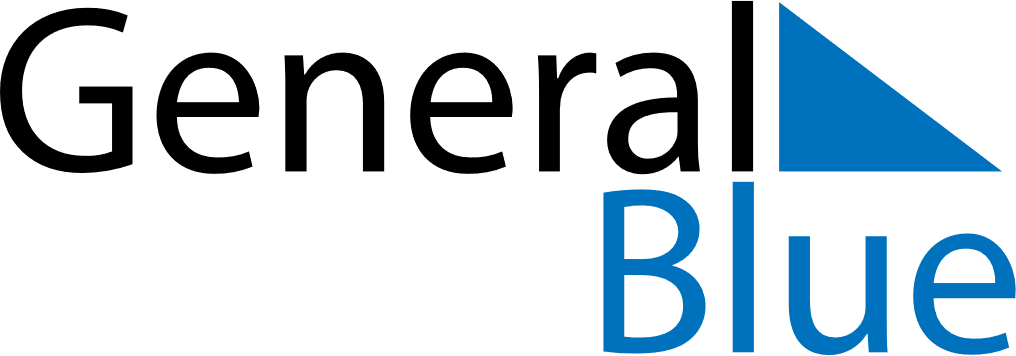 January 2022January 2022January 2022GuernseyGuernseySUNMONTUEWEDTHUFRISAT1New Year’s Day2345678New Year’s Day (substitute day)910111213141516171819202122232425262728293031